Úlohy počas štúdia doma na týždeň od 16. 11. do 20. 11. 2020Predmet: Anglický jazyk                                                          Vyučujúci: M. Tkáčová                                                                Trieda: 8. AUTOROK (17.11.2020): ŠTÁTNY SVIATOK (VOĽNÝ DEŇ)STREDA (18.11.2020): 5. VYUČOVACIA HODINA Do zošita si prepíšte tabuľku, ktorú máte v učebnici na s. 25/ cv.3 (viac informácií nájdete v prílohe). Nezabudnite mi vypracované cvičenie poslať cez Edupage.NOUNS AND ADJECTIVES(PODSTATNÉ MENÁ A PRÍDAVNÉ MENÁ)Prekreslite si tabuľku do zošita. 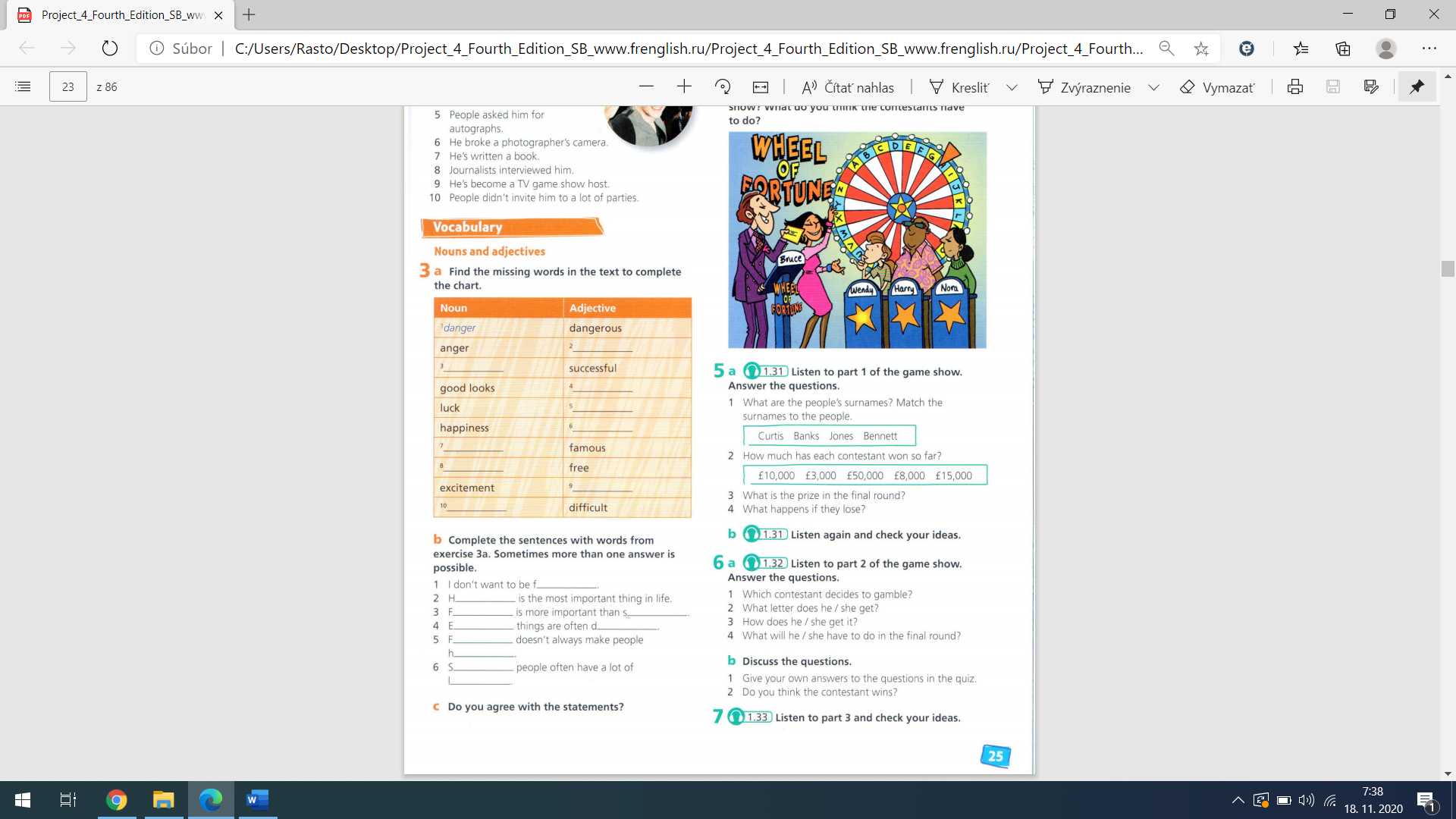 Do tabuľky si podľa čísel doplňte chýbajúce slová: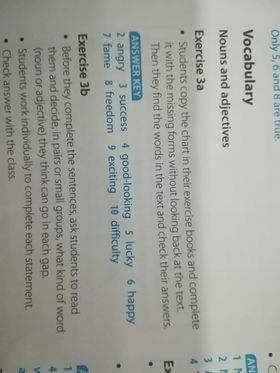 Naučte sa preklad slov, POZOR NA ROZDIEL V PREKLADE!!!DANGER (nebezpečenstvo)    DANGEROUS (nebezpečný)ANGER (hnev)                            ANGRY (nahnevaný)SUCCESS (úspech)                     SUCCESSFUL (úspešný) GOOD LOOKS (dobrý vzhľad) GOOD - LOOKING (dobe vyzerajúci) LUCK (šťastie)                             LUCKY (šťastný)HAPPINESS (šťastie)                  HAPPY (šťastný)     FAME (sláva)                               FAMOUS (slávny)FREEDOM (sloboda, voľnosť)    FREE (slobodný, voľný)EXCITEMENT (vzrušenie)            EXCITING (vzrušujúci)DIFFICULTY (ťažkosť)                   DIFFICULT (ťažký)             ŠTVRTOK (19.11.2020): 5. VYUČOVACIA HODINAVypracujte si cvičenia z PZ s. 18/1, 2  a  s. 22/ 3a,b_____________________________________________________________________________________________                                                                Trieda: 9. ASTREDA (18.11.2020): 1. VYUČOVACIA HODINA Skontrolujte si cv. 5/s.15 z PZ, ktoré ste si mali vypracovať ako DÚ (pozrite prílohu). Vypočujte si text  How to be successful (odkaz na počúvanie máte uvedený nižšie), ktorý máte v učebnici na s. 22. Po vypočutí textu vypracujte cv. 1/s. 22. Vašou úlohou je určiť, či je veta pravdivá (T) alebo nepravdivá (F). Ako posledné si vypracujte z PZ cv. 1/ s. 16. Vypracované cvičenia mi pošlite cez Edupage.CORRECT ANSWERS  WB. 5/p.15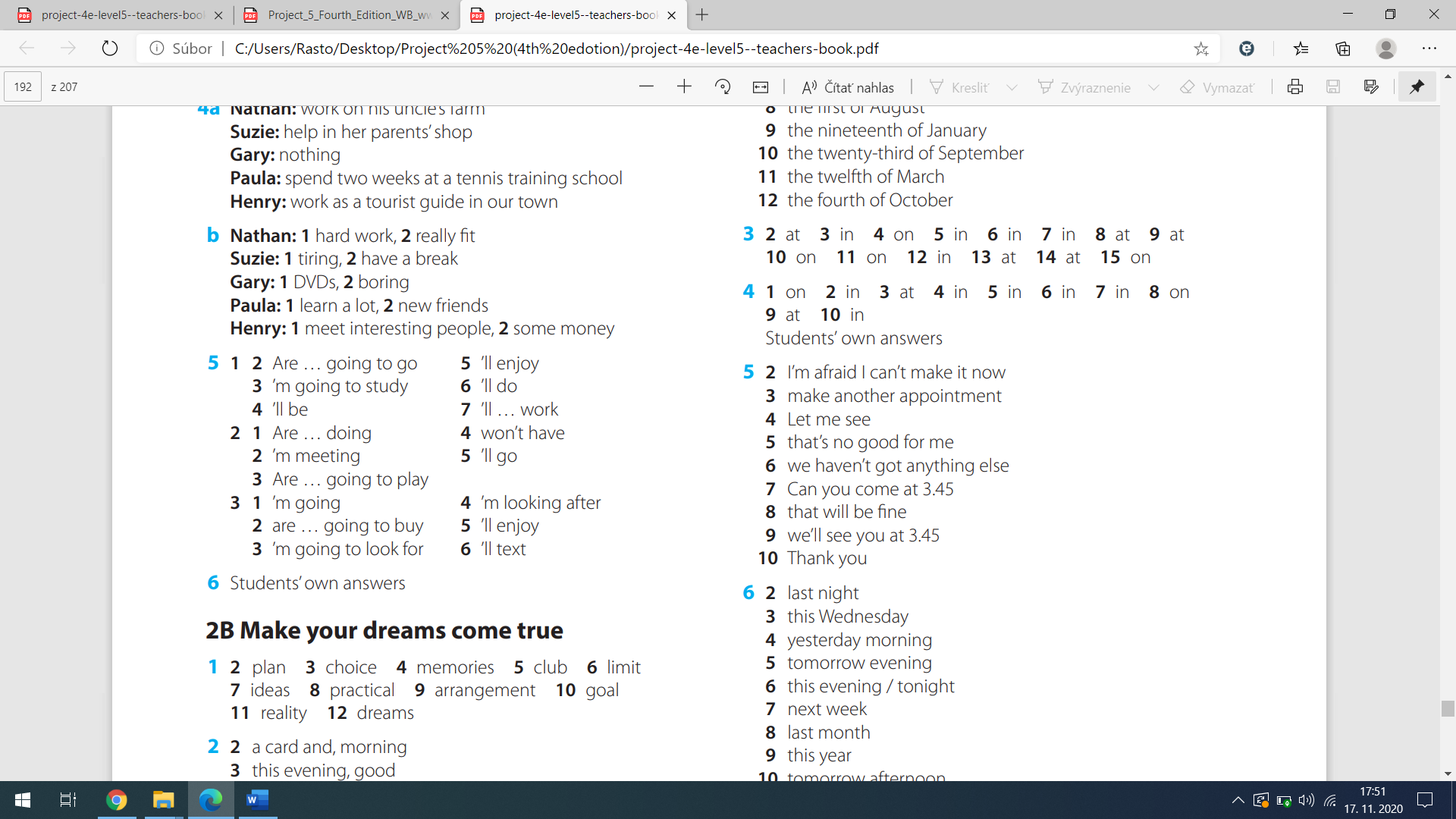 Počúvanie textu: 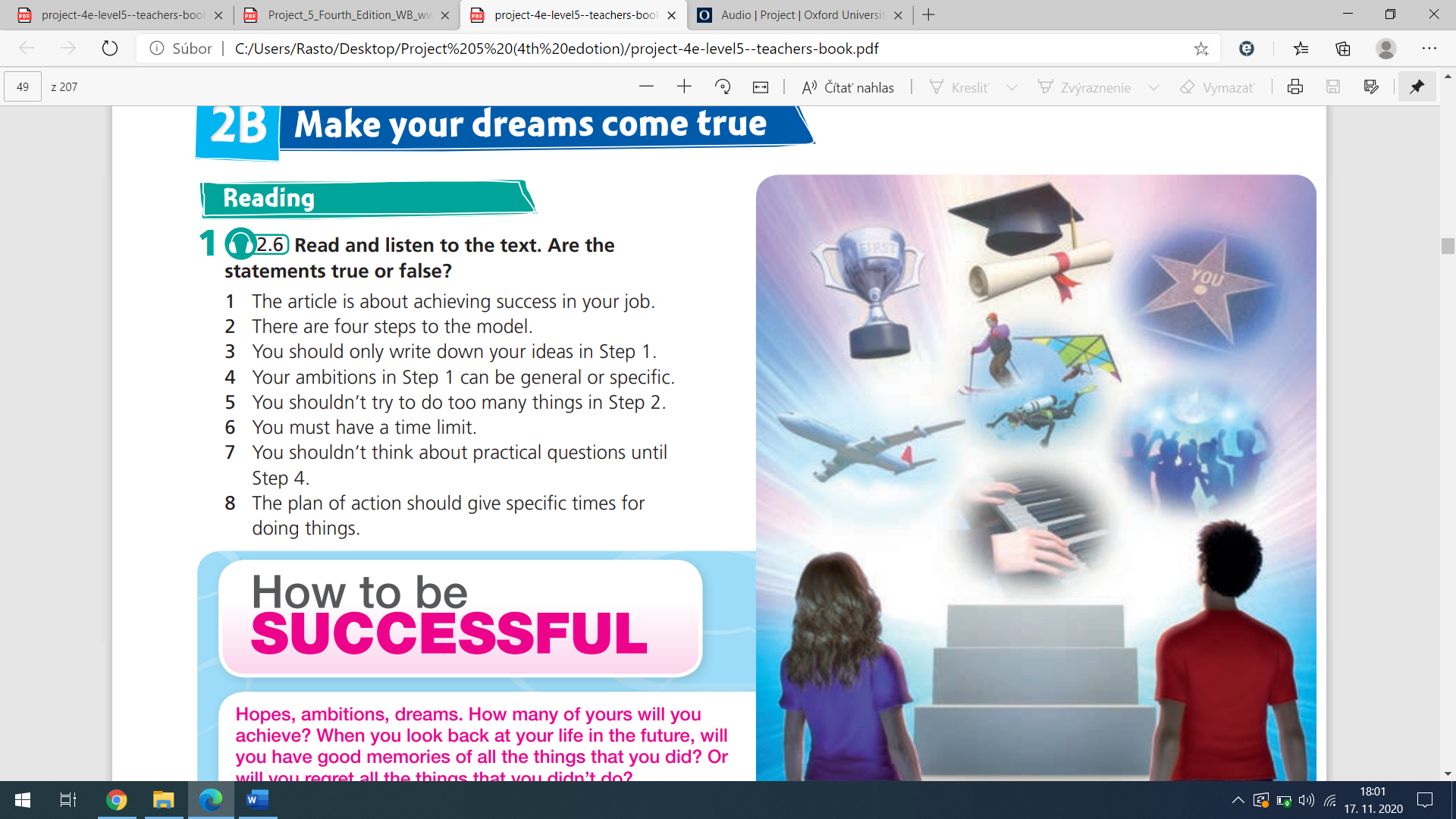 https://elt.oup.com/student/project/level5/unit02/audio?cc=sk&selLanguage=skPIATOK (20.11.2020): 4. VYUČOVACIA HODINA = ONLINE HODINA